April 10, 2015Docket No. R-2015-2473428                                                                                                                      Utility Code: 3111162VERIZON Pennsylvania LLCPHILIP J WOOD JR303 WALNUT STREET 12TH FLOORHARRISBURG PA 17101Re:	Verizon North LLCRevisions to Incumbent Local Exchange Service Competitive Services Price ListDear Mr. Wood:Commission Staff reviewed the price list filing referenced below.  Suspension or further investigation does not appear warranted at this time.  Therefore, in accordance with 52 Pa. Code, the filing is effective by operation of law according to the effective date contained on each page and the case will be closed.  However, this does not constitute a determination that the filing is just, lawful, and reasonable, but only that suspension or further investigation does not appear warranted at this time, and is without prejudice to any formal complaints timely filed against said filing.If you are dissatisfied with the resolution of this matter, you may, as set forth in 52 Pa. Code § 5.44, file a petition with the Commission within 20 days of the date of this letter.  If you have any questions in this matter, please contact Michael Rice, Telco Section, Bureau of Technical Utility Services at (717) 783-5941 or michaerice@pa.gov. 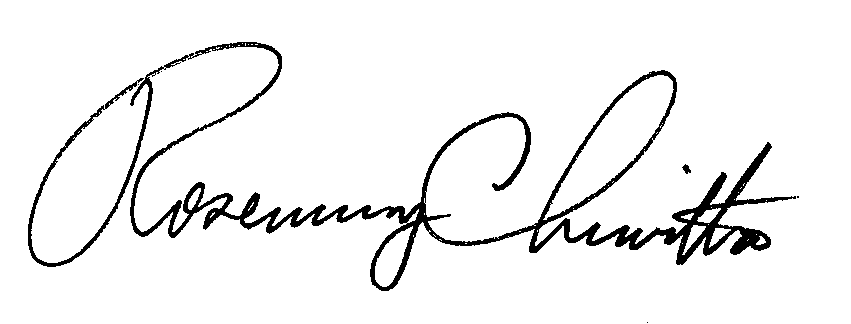 Sincerely,	Rosemary Chiavetta	Secretarycc:	Melissa Derr, TUS	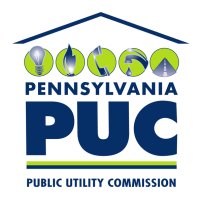  PUBLIC UTILITY COMMISSIONP.O. IN REPLY PLEASE REFER TO OUR Supplement No.Price List No.  DescriptionFiledEffective281Miscellaneous revisions3/20/20153/21/2015